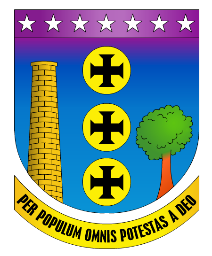 PREFEITURA MUNICIPAL DE CONTAGEMÓRGÃO MUNICIPAL ______________________________PREFEITURA MUNICIPAL DE CONTAGEMÓRGÃO MUNICIPAL ______________________________PREFEITURA MUNICIPAL DE CONTAGEMÓRGÃO MUNICIPAL ______________________________PREFEITURA MUNICIPAL DE CONTAGEMÓRGÃO MUNICIPAL ______________________________PREFEITURA MUNICIPAL DE CONTAGEMÓRGÃO MUNICIPAL ______________________________PREFEITURA MUNICIPAL DE CONTAGEMÓRGÃO MUNICIPAL ______________________________PREFEITURA MUNICIPAL DE CONTAGEMÓRGÃO MUNICIPAL ______________________________DATA:____ /____ /_______ENCAMINHAMENTO DA PRESTAÇÃO DE CONTASDECRETO Nº 30/2017ENCAMINHAMENTO DA PRESTAÇÃO DE CONTASDECRETO Nº 30/2017ENCAMINHAMENTO DA PRESTAÇÃO DE CONTASDECRETO Nº 30/2017ENCAMINHAMENTO DA PRESTAÇÃO DE CONTASDECRETO Nº 30/2017ENCAMINHAMENTO DA PRESTAÇÃO DE CONTASDECRETO Nº 30/2017ENCAMINHAMENTO DA PRESTAÇÃO DE CONTASDECRETO Nº 30/2017ENCAMINHAMENTO DA PRESTAÇÃO DE CONTASDECRETO Nº 30/2017DATA:____ /____ /_______PROCESSO:PRESTAÇÃO DE CONTASPRESTAÇÃO DE CONTASPARCELA/Nº:PARCELA/Nº:(   ) PARCIAL/ANUALPROCESSO:PRESTAÇÃO DE CONTASPRESTAÇÃO DE CONTASPARCELA/Nº:PARCELA/Nº:(   ) FINALPARCERIA Nº:PARCEIRO (OSC):CNPJ:PERÍODO:PERÍODO:_____ / _____ / _____À_____ / ____ / _________________________________________, ______ de _________________________ de ________(Local e Data)Prezado Senhor,Encaminho à V. Sa. Documentação comprobatória da prestação de contas (Parcial, Anual ou Final) composta dos anexos: ____________________________________________________________, referente à Parceria firmada entre a ___________________________________________________________________ (nome do parceiro), portador do CNPJ nº _______________________________ e _____________________________________________________________ (nome do ente público) portador do CNPJ nº _______________________________.Coloco-me à disposição de V. Sa. Para quaisquer informações adicionais.Atenciosamente,________________________________________________________________(Nome do Responsável)____________________________________, ______ de _________________________ de ________(Local e Data)Prezado Senhor,Encaminho à V. Sa. Documentação comprobatória da prestação de contas (Parcial, Anual ou Final) composta dos anexos: ____________________________________________________________, referente à Parceria firmada entre a ___________________________________________________________________ (nome do parceiro), portador do CNPJ nº _______________________________ e _____________________________________________________________ (nome do ente público) portador do CNPJ nº _______________________________.Coloco-me à disposição de V. Sa. Para quaisquer informações adicionais.Atenciosamente,________________________________________________________________(Nome do Responsável)____________________________________, ______ de _________________________ de ________(Local e Data)Prezado Senhor,Encaminho à V. Sa. Documentação comprobatória da prestação de contas (Parcial, Anual ou Final) composta dos anexos: ____________________________________________________________, referente à Parceria firmada entre a ___________________________________________________________________ (nome do parceiro), portador do CNPJ nº _______________________________ e _____________________________________________________________ (nome do ente público) portador do CNPJ nº _______________________________.Coloco-me à disposição de V. Sa. Para quaisquer informações adicionais.Atenciosamente,________________________________________________________________(Nome do Responsável)____________________________________, ______ de _________________________ de ________(Local e Data)Prezado Senhor,Encaminho à V. Sa. Documentação comprobatória da prestação de contas (Parcial, Anual ou Final) composta dos anexos: ____________________________________________________________, referente à Parceria firmada entre a ___________________________________________________________________ (nome do parceiro), portador do CNPJ nº _______________________________ e _____________________________________________________________ (nome do ente público) portador do CNPJ nº _______________________________.Coloco-me à disposição de V. Sa. Para quaisquer informações adicionais.Atenciosamente,________________________________________________________________(Nome do Responsável)____________________________________, ______ de _________________________ de ________(Local e Data)Prezado Senhor,Encaminho à V. Sa. Documentação comprobatória da prestação de contas (Parcial, Anual ou Final) composta dos anexos: ____________________________________________________________, referente à Parceria firmada entre a ___________________________________________________________________ (nome do parceiro), portador do CNPJ nº _______________________________ e _____________________________________________________________ (nome do ente público) portador do CNPJ nº _______________________________.Coloco-me à disposição de V. Sa. Para quaisquer informações adicionais.Atenciosamente,________________________________________________________________(Nome do Responsável)____________________________________, ______ de _________________________ de ________(Local e Data)Prezado Senhor,Encaminho à V. Sa. Documentação comprobatória da prestação de contas (Parcial, Anual ou Final) composta dos anexos: ____________________________________________________________, referente à Parceria firmada entre a ___________________________________________________________________ (nome do parceiro), portador do CNPJ nº _______________________________ e _____________________________________________________________ (nome do ente público) portador do CNPJ nº _______________________________.Coloco-me à disposição de V. Sa. Para quaisquer informações adicionais.Atenciosamente,________________________________________________________________(Nome do Responsável)____________________________________, ______ de _________________________ de ________(Local e Data)Prezado Senhor,Encaminho à V. Sa. Documentação comprobatória da prestação de contas (Parcial, Anual ou Final) composta dos anexos: ____________________________________________________________, referente à Parceria firmada entre a ___________________________________________________________________ (nome do parceiro), portador do CNPJ nº _______________________________ e _____________________________________________________________ (nome do ente público) portador do CNPJ nº _______________________________.Coloco-me à disposição de V. Sa. Para quaisquer informações adicionais.Atenciosamente,________________________________________________________________(Nome do Responsável)____________________________________, ______ de _________________________ de ________(Local e Data)Prezado Senhor,Encaminho à V. Sa. Documentação comprobatória da prestação de contas (Parcial, Anual ou Final) composta dos anexos: ____________________________________________________________, referente à Parceria firmada entre a ___________________________________________________________________ (nome do parceiro), portador do CNPJ nº _______________________________ e _____________________________________________________________ (nome do ente público) portador do CNPJ nº _______________________________.Coloco-me à disposição de V. Sa. Para quaisquer informações adicionais.Atenciosamente,________________________________________________________________(Nome do Responsável)____________________________________, ______ de _________________________ de ________(Local e Data)Prezado Senhor,Encaminho à V. Sa. Documentação comprobatória da prestação de contas (Parcial, Anual ou Final) composta dos anexos: ____________________________________________________________, referente à Parceria firmada entre a ___________________________________________________________________ (nome do parceiro), portador do CNPJ nº _______________________________ e _____________________________________________________________ (nome do ente público) portador do CNPJ nº _______________________________.Coloco-me à disposição de V. Sa. Para quaisquer informações adicionais.Atenciosamente,________________________________________________________________(Nome do Responsável)TELEFONE:TELEFONE:NOME DO CONTATO:NOME DO CONTATO:E-MAIL:E-MAIL:ENDEREÇO:ENDEREÇO:Ilmo Sr.:Ilmo Sr.:________________________________________________________________________(Dados do Destinatário)________________________________________________________________________(Dados do Destinatário)________________________________________________________________________(Dados do Destinatário)________________________________________________________________________(Dados do Destinatário)________________________________________________________________________(Dados do Destinatário)________________________________________________________________________(Dados do Destinatário)________________________________________________________________________(Dados do Destinatário)PREFEITURA MUNICIPAL DE CONTAGEMÓRGÃO MUNICIPAL ______________________________PREFEITURA MUNICIPAL DE CONTAGEMÓRGÃO MUNICIPAL ______________________________PREFEITURA MUNICIPAL DE CONTAGEMÓRGÃO MUNICIPAL ______________________________PREFEITURA MUNICIPAL DE CONTAGEMÓRGÃO MUNICIPAL ______________________________PREFEITURA MUNICIPAL DE CONTAGEMÓRGÃO MUNICIPAL ______________________________PREFEITURA MUNICIPAL DE CONTAGEMÓRGÃO MUNICIPAL ______________________________PREFEITURA MUNICIPAL DE CONTAGEMÓRGÃO MUNICIPAL ______________________________DATA:____ /____ /_______RELATÓRIO DE EXECUÇÃO FINANCEIRADECRETO Nº 30/2017RELATÓRIO DE EXECUÇÃO FINANCEIRADECRETO Nº 30/2017RELATÓRIO DE EXECUÇÃO FINANCEIRADECRETO Nº 30/2017RELATÓRIO DE EXECUÇÃO FINANCEIRADECRETO Nº 30/2017RELATÓRIO DE EXECUÇÃO FINANCEIRADECRETO Nº 30/2017RELATÓRIO DE EXECUÇÃO FINANCEIRADECRETO Nº 30/2017RELATÓRIO DE EXECUÇÃO FINANCEIRADECRETO Nº 30/2017DATA:____ /____ /_______PROCESSO:PRESTAÇÃO DE CONTASPRESTAÇÃO DE CONTASPARCELA/Nº:PARCELA/Nº:(   ) PARCIAL/ANUALPROCESSO:PRESTAÇÃO DE CONTASPRESTAÇÃO DE CONTASPARCELA/Nº:PARCELA/Nº:(   ) FINALPARCERIA Nº:PARCEIRO:CNPJ:PERÍODO:PERÍODO:_____ / _____ / _____À____ / _____ / _________________________________________, ______ de _________________________ de ________(Local e Data)Prezado Senhor,Encaminho à V. Sa. Documentação comprobatória da prestação de contas, referente ao Relatório de Execução Financeira elaborado pela organização da sociedade civil, assinado pelo seu representante legal, no qual relaciona cada meta, etapa e fase do termo de fomento e colaboração, com a descrição das despesas e receitas efetivamente realizadas e sua vinculação com a execução do objeto, inclusive, indicando as receitas, as despesas e os rendimentos das aplicações financeiras, bem como o saldo da conta se houver, contendo: Conciliação bancáriaExecução de receitas e despesasRelação de PagamentosDemonstrativo de Mão de Obra utilizadaRelatório de Execução Físico/FinanceiroRelatório de Bens Adquiridos/ProduzidosColoco-me à disposição de V. Sa. Para quaisquer informações adicionais.Atenciosamente,________________________________________________________________(Nome do Responsável)____________________________________, ______ de _________________________ de ________(Local e Data)Prezado Senhor,Encaminho à V. Sa. Documentação comprobatória da prestação de contas, referente ao Relatório de Execução Financeira elaborado pela organização da sociedade civil, assinado pelo seu representante legal, no qual relaciona cada meta, etapa e fase do termo de fomento e colaboração, com a descrição das despesas e receitas efetivamente realizadas e sua vinculação com a execução do objeto, inclusive, indicando as receitas, as despesas e os rendimentos das aplicações financeiras, bem como o saldo da conta se houver, contendo: Conciliação bancáriaExecução de receitas e despesasRelação de PagamentosDemonstrativo de Mão de Obra utilizadaRelatório de Execução Físico/FinanceiroRelatório de Bens Adquiridos/ProduzidosColoco-me à disposição de V. Sa. Para quaisquer informações adicionais.Atenciosamente,________________________________________________________________(Nome do Responsável)____________________________________, ______ de _________________________ de ________(Local e Data)Prezado Senhor,Encaminho à V. Sa. Documentação comprobatória da prestação de contas, referente ao Relatório de Execução Financeira elaborado pela organização da sociedade civil, assinado pelo seu representante legal, no qual relaciona cada meta, etapa e fase do termo de fomento e colaboração, com a descrição das despesas e receitas efetivamente realizadas e sua vinculação com a execução do objeto, inclusive, indicando as receitas, as despesas e os rendimentos das aplicações financeiras, bem como o saldo da conta se houver, contendo: Conciliação bancáriaExecução de receitas e despesasRelação de PagamentosDemonstrativo de Mão de Obra utilizadaRelatório de Execução Físico/FinanceiroRelatório de Bens Adquiridos/ProduzidosColoco-me à disposição de V. Sa. Para quaisquer informações adicionais.Atenciosamente,________________________________________________________________(Nome do Responsável)____________________________________, ______ de _________________________ de ________(Local e Data)Prezado Senhor,Encaminho à V. Sa. Documentação comprobatória da prestação de contas, referente ao Relatório de Execução Financeira elaborado pela organização da sociedade civil, assinado pelo seu representante legal, no qual relaciona cada meta, etapa e fase do termo de fomento e colaboração, com a descrição das despesas e receitas efetivamente realizadas e sua vinculação com a execução do objeto, inclusive, indicando as receitas, as despesas e os rendimentos das aplicações financeiras, bem como o saldo da conta se houver, contendo: Conciliação bancáriaExecução de receitas e despesasRelação de PagamentosDemonstrativo de Mão de Obra utilizadaRelatório de Execução Físico/FinanceiroRelatório de Bens Adquiridos/ProduzidosColoco-me à disposição de V. Sa. Para quaisquer informações adicionais.Atenciosamente,________________________________________________________________(Nome do Responsável)____________________________________, ______ de _________________________ de ________(Local e Data)Prezado Senhor,Encaminho à V. Sa. Documentação comprobatória da prestação de contas, referente ao Relatório de Execução Financeira elaborado pela organização da sociedade civil, assinado pelo seu representante legal, no qual relaciona cada meta, etapa e fase do termo de fomento e colaboração, com a descrição das despesas e receitas efetivamente realizadas e sua vinculação com a execução do objeto, inclusive, indicando as receitas, as despesas e os rendimentos das aplicações financeiras, bem como o saldo da conta se houver, contendo: Conciliação bancáriaExecução de receitas e despesasRelação de PagamentosDemonstrativo de Mão de Obra utilizadaRelatório de Execução Físico/FinanceiroRelatório de Bens Adquiridos/ProduzidosColoco-me à disposição de V. Sa. Para quaisquer informações adicionais.Atenciosamente,________________________________________________________________(Nome do Responsável)____________________________________, ______ de _________________________ de ________(Local e Data)Prezado Senhor,Encaminho à V. Sa. Documentação comprobatória da prestação de contas, referente ao Relatório de Execução Financeira elaborado pela organização da sociedade civil, assinado pelo seu representante legal, no qual relaciona cada meta, etapa e fase do termo de fomento e colaboração, com a descrição das despesas e receitas efetivamente realizadas e sua vinculação com a execução do objeto, inclusive, indicando as receitas, as despesas e os rendimentos das aplicações financeiras, bem como o saldo da conta se houver, contendo: Conciliação bancáriaExecução de receitas e despesasRelação de PagamentosDemonstrativo de Mão de Obra utilizadaRelatório de Execução Físico/FinanceiroRelatório de Bens Adquiridos/ProduzidosColoco-me à disposição de V. Sa. Para quaisquer informações adicionais.Atenciosamente,________________________________________________________________(Nome do Responsável)____________________________________, ______ de _________________________ de ________(Local e Data)Prezado Senhor,Encaminho à V. Sa. Documentação comprobatória da prestação de contas, referente ao Relatório de Execução Financeira elaborado pela organização da sociedade civil, assinado pelo seu representante legal, no qual relaciona cada meta, etapa e fase do termo de fomento e colaboração, com a descrição das despesas e receitas efetivamente realizadas e sua vinculação com a execução do objeto, inclusive, indicando as receitas, as despesas e os rendimentos das aplicações financeiras, bem como o saldo da conta se houver, contendo: Conciliação bancáriaExecução de receitas e despesasRelação de PagamentosDemonstrativo de Mão de Obra utilizadaRelatório de Execução Físico/FinanceiroRelatório de Bens Adquiridos/ProduzidosColoco-me à disposição de V. Sa. Para quaisquer informações adicionais.Atenciosamente,________________________________________________________________(Nome do Responsável)____________________________________, ______ de _________________________ de ________(Local e Data)Prezado Senhor,Encaminho à V. Sa. Documentação comprobatória da prestação de contas, referente ao Relatório de Execução Financeira elaborado pela organização da sociedade civil, assinado pelo seu representante legal, no qual relaciona cada meta, etapa e fase do termo de fomento e colaboração, com a descrição das despesas e receitas efetivamente realizadas e sua vinculação com a execução do objeto, inclusive, indicando as receitas, as despesas e os rendimentos das aplicações financeiras, bem como o saldo da conta se houver, contendo: Conciliação bancáriaExecução de receitas e despesasRelação de PagamentosDemonstrativo de Mão de Obra utilizadaRelatório de Execução Físico/FinanceiroRelatório de Bens Adquiridos/ProduzidosColoco-me à disposição de V. Sa. Para quaisquer informações adicionais.Atenciosamente,________________________________________________________________(Nome do Responsável)____________________________________, ______ de _________________________ de ________(Local e Data)Prezado Senhor,Encaminho à V. Sa. Documentação comprobatória da prestação de contas, referente ao Relatório de Execução Financeira elaborado pela organização da sociedade civil, assinado pelo seu representante legal, no qual relaciona cada meta, etapa e fase do termo de fomento e colaboração, com a descrição das despesas e receitas efetivamente realizadas e sua vinculação com a execução do objeto, inclusive, indicando as receitas, as despesas e os rendimentos das aplicações financeiras, bem como o saldo da conta se houver, contendo: Conciliação bancáriaExecução de receitas e despesasRelação de PagamentosDemonstrativo de Mão de Obra utilizadaRelatório de Execução Físico/FinanceiroRelatório de Bens Adquiridos/ProduzidosColoco-me à disposição de V. Sa. Para quaisquer informações adicionais.Atenciosamente,________________________________________________________________(Nome do Responsável)TELEFONE:TELEFONE:NOME DO CONTATO:NOME DO CONTATO:E-MAIL:E-MAIL:ENDEREÇO:ENDEREÇO:Ilmo Sr.:Ilmo Sr.:________________________________________________________________________(Dados do Destinatário)________________________________________________________________________(Dados do Destinatário)________________________________________________________________________(Dados do Destinatário)________________________________________________________________________(Dados do Destinatário)________________________________________________________________________(Dados do Destinatário)________________________________________________________________________(Dados do Destinatário)________________________________________________________________________(Dados do Destinatário)PREFEITURA MUNICIPAL DE CONTAGEMÓRGÃO MUNICIPAL ______________________________PREFEITURA MUNICIPAL DE CONTAGEMÓRGÃO MUNICIPAL ______________________________PREFEITURA MUNICIPAL DE CONTAGEMÓRGÃO MUNICIPAL ______________________________PREFEITURA MUNICIPAL DE CONTAGEMÓRGÃO MUNICIPAL ______________________________PREFEITURA MUNICIPAL DE CONTAGEMÓRGÃO MUNICIPAL ______________________________PREFEITURA MUNICIPAL DE CONTAGEMÓRGÃO MUNICIPAL ______________________________PREFEITURA MUNICIPAL DE CONTAGEMÓRGÃO MUNICIPAL ______________________________PREFEITURA MUNICIPAL DE CONTAGEMÓRGÃO MUNICIPAL ______________________________PREFEITURA MUNICIPAL DE CONTAGEMÓRGÃO MUNICIPAL ______________________________DATA:____ /____ /_______CONCILIAÇÃO BANCÁRIADECRETO Nº 30/2017CONCILIAÇÃO BANCÁRIADECRETO Nº 30/2017CONCILIAÇÃO BANCÁRIADECRETO Nº 30/2017CONCILIAÇÃO BANCÁRIADECRETO Nº 30/2017CONCILIAÇÃO BANCÁRIADECRETO Nº 30/2017CONCILIAÇÃO BANCÁRIADECRETO Nº 30/2017CONCILIAÇÃO BANCÁRIADECRETO Nº 30/2017CONCILIAÇÃO BANCÁRIADECRETO Nº 30/2017CONCILIAÇÃO BANCÁRIADECRETO Nº 30/2017DATA:____ /____ /_______PROCESSO:PRESTAÇÃO DE CONTASPRESTAÇÃO DE CONTASPARCELA/Nº:PARCELA/Nº:(   ) PARCIAL/ANUALPROCESSO:PRESTAÇÃO DE CONTASPRESTAÇÃO DE CONTASPARCELA/Nº:PARCELA/Nº:(   ) FINALPARCERIA Nº:PARCEIRO:CNPJ:PERÍODO:PERÍODO:PERÍODO:____ / ___ / _________ / ___ / _____À____ / _____ / _____MOVIMENTAÇÃOMOVIMENTAÇÃOMOVIMENTAÇÃOMOVIMENTAÇÃOMOVIMENTAÇÃOMOVIMENTAÇÃOMOVIMENTAÇÃOMOVIMENTAÇÃOMOVIMENTAÇÃOMOVIMENTAÇÃOMOVIMENTAÇÃO1.1 NOME DO BANCO:1.1 NOME DO BANCO:1.2 Nº DO BANCO:1.2 Nº DO BANCO:1.2 Nº DO BANCO:1.2 Nº DO BANCO:1.2 Nº DO BANCO:1.3 Nº DA AGÊNCIA1.3 Nº DA AGÊNCIA1.4 Nº DA CONTA1.4 Nº DA CONTA1.5 SALDO CONFORME EXTRATO BANCÁRIO EM _____ / _____ / ________: 1.5 SALDO CONFORME EXTRATO BANCÁRIO EM _____ / _____ / ________: 1.5 SALDO CONFORME EXTRATO BANCÁRIO EM _____ / _____ / ________: 1.5 SALDO CONFORME EXTRATO BANCÁRIO EM _____ / _____ / ________: 1.5 SALDO CONFORME EXTRATO BANCÁRIO EM _____ / _____ / ________: 1.5 SALDO CONFORME EXTRATO BANCÁRIO EM _____ / _____ / ________: 1.5 SALDO CONFORME EXTRATO BANCÁRIO EM _____ / _____ / ________: 1.5 SALDO CONFORME EXTRATO BANCÁRIO EM _____ / _____ / ________: 1.6 MENOS DEPÓSITO NÃO CONTABILIZADO:1.6 MENOS DEPÓSITO NÃO CONTABILIZADO:1.6 MENOS DEPÓSITO NÃO CONTABILIZADO:1.6 MENOS DEPÓSITO NÃO CONTABILIZADO:1.6 MENOS DEPÓSITO NÃO CONTABILIZADO:1.6 MENOS DEPÓSITO NÃO CONTABILIZADO:1.6 MENOS DEPÓSITO NÃO CONTABILIZADO:1.6 MENOS DEPÓSITO NÃO CONTABILIZADO:1.7 MAIS DEPÓSITO NÃO ACUSADO PELO BANCO:1.7 MAIS DEPÓSITO NÃO ACUSADO PELO BANCO:1.7 MAIS DEPÓSITO NÃO ACUSADO PELO BANCO:1.7 MAIS DEPÓSITO NÃO ACUSADO PELO BANCO:1.7 MAIS DEPÓSITO NÃO ACUSADO PELO BANCO:1.7 MAIS DEPÓSITO NÃO ACUSADO PELO BANCO:1.7 MAIS DEPÓSITO NÃO ACUSADO PELO BANCO:1.7 MAIS DEPÓSITO NÃO ACUSADO PELO BANCO:1.8 SALDO CONCILIADO CONFORME CONTROLE DO PARCEIRO:1.8 SALDO CONCILIADO CONFORME CONTROLE DO PARCEIRO:1.8 SALDO CONCILIADO CONFORME CONTROLE DO PARCEIRO:1.8 SALDO CONCILIADO CONFORME CONTROLE DO PARCEIRO:1.8 SALDO CONCILIADO CONFORME CONTROLE DO PARCEIRO:1.8 SALDO CONCILIADO CONFORME CONTROLE DO PARCEIRO:1.8 SALDO CONCILIADO CONFORME CONTROLE DO PARCEIRO:1.8 SALDO CONCILIADO CONFORME CONTROLE DO PARCEIRO:VALORES EM REAIS (R$)VALORES EM REAIS (R$)VALORES EM REAIS (R$)____________________________________, ______ de _________________________ de ________(Local e Data)____________________________________, ______ de _________________________ de ________(Local e Data)____________________________________, ______ de _________________________ de ________(Local e Data)____________________________________, ______ de _________________________ de ________(Local e Data)____________________________________, ______ de _________________________ de ________(Local e Data)____________________________________, ______ de _________________________ de ________(Local e Data)____________________________________, ______ de _________________________ de ________(Local e Data)____________________________________, ______ de _________________________ de ________(Local e Data)____________________________________, ______ de _________________________ de ________(Local e Data)____________________________________, ______ de _________________________ de ________(Local e Data)____________________________________, ______ de _________________________ de ________(Local e Data)________________________________________________Nome / Assinatura do Responsável pelo preenchimento________________________________________________Nome / Assinatura do Responsável pelo preenchimento________________________________________________Nome / Assinatura do Responsável pelo preenchimento________________________________________________Nome / Assinatura do Responsável pelo preenchimento________________________________________________Nome / Assinatura do Responsável pelo preenchimento________________________________________________Nome / Assinatura do Responsável pelo preenchimento______________________________CPF______________________________CPF______________________________CPF______________________________CPF______________________________CPF________________________________________________Nome / Assinatura do Titular do Parceiro________________________________________________Nome / Assinatura do Titular do Parceiro________________________________________________Nome / Assinatura do Titular do Parceiro________________________________________________Nome / Assinatura do Titular do Parceiro________________________________________________Nome / Assinatura do Titular do Parceiro________________________________________________Nome / Assinatura do Titular do Parceiro______________________________CPF______________________________CPF______________________________CPF______________________________CPF______________________________CPFNota: Anexar extratos bancários do período abrangido pela prestação de contasNota: Anexar extratos bancários do período abrangido pela prestação de contasNota: Anexar extratos bancários do período abrangido pela prestação de contasNota: Anexar extratos bancários do período abrangido pela prestação de contasNota: Anexar extratos bancários do período abrangido pela prestação de contasNota: Anexar extratos bancários do período abrangido pela prestação de contasNota: Anexar extratos bancários do período abrangido pela prestação de contasNota: Anexar extratos bancários do período abrangido pela prestação de contasNota: Anexar extratos bancários do período abrangido pela prestação de contasNota: Anexar extratos bancários do período abrangido pela prestação de contasNota: Anexar extratos bancários do período abrangido pela prestação de contasPREFEITURA MUNICIPAL DE CONTAGEMÓRGÃO MUNICIPAL ______________________________PREFEITURA MUNICIPAL DE CONTAGEMÓRGÃO MUNICIPAL ______________________________PREFEITURA MUNICIPAL DE CONTAGEMÓRGÃO MUNICIPAL ______________________________PREFEITURA MUNICIPAL DE CONTAGEMÓRGÃO MUNICIPAL ______________________________PREFEITURA MUNICIPAL DE CONTAGEMÓRGÃO MUNICIPAL ______________________________PREFEITURA MUNICIPAL DE CONTAGEMÓRGÃO MUNICIPAL ______________________________PREFEITURA MUNICIPAL DE CONTAGEMÓRGÃO MUNICIPAL ______________________________PREFEITURA MUNICIPAL DE CONTAGEMÓRGÃO MUNICIPAL ______________________________PREFEITURA MUNICIPAL DE CONTAGEMÓRGÃO MUNICIPAL ______________________________DATA:____ /____ /_______DATA:____ /____ /_______EXECUÇÃO DE RECEITAS E DESPESASDECRETO Nº 30/2017EXECUÇÃO DE RECEITAS E DESPESASDECRETO Nº 30/2017EXECUÇÃO DE RECEITAS E DESPESASDECRETO Nº 30/2017EXECUÇÃO DE RECEITAS E DESPESASDECRETO Nº 30/2017EXECUÇÃO DE RECEITAS E DESPESASDECRETO Nº 30/2017EXECUÇÃO DE RECEITAS E DESPESASDECRETO Nº 30/2017EXECUÇÃO DE RECEITAS E DESPESASDECRETO Nº 30/2017EXECUÇÃO DE RECEITAS E DESPESASDECRETO Nº 30/2017EXECUÇÃO DE RECEITAS E DESPESASDECRETO Nº 30/2017DATA:____ /____ /_______DATA:____ /____ /_______PROCESSO:PRESTAÇÃO DE CONTASPRESTAÇÃO DE CONTASPARCELA/Nº:PARCELA/Nº:(   ) PARCIAL/ANUAL(   ) PARCIAL/ANUALPROCESSO:PRESTAÇÃO DE CONTASPRESTAÇÃO DE CONTASPARCELA/Nº:PARCELA/Nº:(   ) FINAL(   ) FINALPARCERIA Nº:PARCEIRO:CNPJ:PERÍODO:PERÍODO:PERÍODO:____ / ___ /_________ / ___ /_____À___ / _____ / ________ / _____ / _____RECEITASRECEITASVALOR (R$)VALOR (R$)VALOR (R$)VALOR (R$)DESPESASDESPESASDESPESASDESPESASDESPESASVALOR (R$)Recursos Recebidos:Recursos Recebidos:Despesas realizadas conforme Relação de Pagamentos:Despesas realizadas conforme Relação de Pagamentos:Despesas realizadas conforme Relação de Pagamentos:Despesas realizadas conforme Relação de Pagamentos:Despesas realizadas conforme Relação de Pagamentos:Rendimentos de Aplicações Financeiras:Rendimentos de Aplicações Financeiras:Saldo (Recolhido / à Recolher):Saldo (Recolhido / à Recolher):Saldo (Recolhido / à Recolher):Saldo (Recolhido / à Recolher):Saldo (Recolhido / à Recolher):Contrapartida:Contrapartida:Saldo (Recolhido / à Recolher):Saldo (Recolhido / à Recolher):Saldo (Recolhido / à Recolher):Saldo (Recolhido / à Recolher):Saldo (Recolhido / à Recolher):TOTAL:TOTAL:TOTAL:TOTAL:TOTAL:TOTAL:TOTAL:____________________________________, ______ de _________________________ de ________(Local e Data)____________________________________, ______ de _________________________ de ________(Local e Data)____________________________________, ______ de _________________________ de ________(Local e Data)____________________________________, ______ de _________________________ de ________(Local e Data)____________________________________, ______ de _________________________ de ________(Local e Data)____________________________________, ______ de _________________________ de ________(Local e Data)____________________________________, ______ de _________________________ de ________(Local e Data)____________________________________, ______ de _________________________ de ________(Local e Data)____________________________________, ______ de _________________________ de ________(Local e Data)____________________________________, ______ de _________________________ de ________(Local e Data)____________________________________, ______ de _________________________ de ________(Local e Data)____________________________________, ______ de _________________________ de ________(Local e Data)________________________________________________Nome / Assinatura do Responsável pelo preenchimento________________________________________________Nome / Assinatura do Responsável pelo preenchimento________________________________________________Nome / Assinatura do Responsável pelo preenchimento________________________________________________Nome / Assinatura do Responsável pelo preenchimento________________________________________________Nome / Assinatura do Responsável pelo preenchimento________________________________________________Nome / Assinatura do Responsável pelo preenchimento______________________________CPF______________________________CPF______________________________CPF______________________________CPF______________________________CPF______________________________CPF________________________________________________Nome / Assinatura do Titular do Parceiro________________________________________________Nome / Assinatura do Titular do Parceiro________________________________________________Nome / Assinatura do Titular do Parceiro________________________________________________Nome / Assinatura do Titular do Parceiro________________________________________________Nome / Assinatura do Titular do Parceiro________________________________________________Nome / Assinatura do Titular do Parceiro______________________________CPF______________________________CPF______________________________CPF______________________________CPF______________________________CPF______________________________CPFPREFEITURA MUNICIPAL DE CONTAGEMÓRGÃO MUNICIPAL ______________________________PREFEITURA MUNICIPAL DE CONTAGEMÓRGÃO MUNICIPAL ______________________________PREFEITURA MUNICIPAL DE CONTAGEMÓRGÃO MUNICIPAL ______________________________PREFEITURA MUNICIPAL DE CONTAGEMÓRGÃO MUNICIPAL ______________________________PREFEITURA MUNICIPAL DE CONTAGEMÓRGÃO MUNICIPAL ______________________________PREFEITURA MUNICIPAL DE CONTAGEMÓRGÃO MUNICIPAL ______________________________PREFEITURA MUNICIPAL DE CONTAGEMÓRGÃO MUNICIPAL ______________________________PREFEITURA MUNICIPAL DE CONTAGEMÓRGÃO MUNICIPAL ______________________________PREFEITURA MUNICIPAL DE CONTAGEMÓRGÃO MUNICIPAL ______________________________PREFEITURA MUNICIPAL DE CONTAGEMÓRGÃO MUNICIPAL ______________________________DATA:____ /____ /_______DATA:____ /____ /_______DATA:____ /____ /_______RELAÇÃO DE PAGAMENTOSDECRETO Nº 30/2017RELAÇÃO DE PAGAMENTOSDECRETO Nº 30/2017RELAÇÃO DE PAGAMENTOSDECRETO Nº 30/2017RELAÇÃO DE PAGAMENTOSDECRETO Nº 30/2017RELAÇÃO DE PAGAMENTOSDECRETO Nº 30/2017RELAÇÃO DE PAGAMENTOSDECRETO Nº 30/2017RELAÇÃO DE PAGAMENTOSDECRETO Nº 30/2017RELAÇÃO DE PAGAMENTOSDECRETO Nº 30/2017RELAÇÃO DE PAGAMENTOSDECRETO Nº 30/2017RELAÇÃO DE PAGAMENTOSDECRETO Nº 30/2017DATA:____ /____ /_______DATA:____ /____ /_______DATA:____ /____ /_______PROCESSO:PROCESSO:PRESTAÇÃO DE CONTASPARCELA/Nº:PARCELA/Nº:PARCELA/Nº:PARCELA/Nº:(   ) PARCIAL/ANUAL(   ) PARCIAL/ANUAL(   ) PARCIAL/ANUALPROCESSO:PROCESSO:PRESTAÇÃO DE CONTASPARCELA/Nº:PARCELA/Nº:PARCELA/Nº:PARCELA/Nº:(   ) FINAL(   ) FINAL(   ) FINALPARCERIA Nº:PARCERIA Nº:PARCEIRO:PARCEIRO:CNPJ:CNPJ:PERÍODO:PERÍODO:_____ / _____ / __________ / _____ / __________ / _____ / __________ / _____ / _____ÀÀÀ_____ / _____ / __________ / _____ / _____Nº DE ORDEMCREDORCREDORCREDORCREDORCPF / CNPJCPF / CNPJCPF / CNPJCPF / CNPJCPF / CNPJCOMPROVANTE DE DESPESACOMPROVANTE DE DESPESACOMPROVANTE DE DESPESACOMPROVANTE DE DESPESAVALOR (R$)Nº DE ORDEMCREDORCREDORCREDORCREDORCPF / CNPJCPF / CNPJCPF / CNPJCPF / CNPJCPF / CNPJESPÉCIE (TRANSFERÊNCIA)Nº (*)Nº (*)DATAVALOR (R$)____________________________________, ______ de _________________________ de ________(Local e Data)____________________________________, ______ de _________________________ de ________(Local e Data)____________________________________, ______ de _________________________ de ________(Local e Data)____________________________________, ______ de _________________________ de ________(Local e Data)____________________________________, ______ de _________________________ de ________(Local e Data)____________________________________, ______ de _________________________ de ________(Local e Data)____________________________________, ______ de _________________________ de ________(Local e Data)____________________________________, ______ de _________________________ de ________(Local e Data)____________________________________, ______ de _________________________ de ________(Local e Data)____________________________________, ______ de _________________________ de ________(Local e Data)____________________________________, ______ de _________________________ de ________(Local e Data)____________________________________, ______ de _________________________ de ________(Local e Data)____________________________________, ______ de _________________________ de ________(Local e Data)____________________________________, ______ de _________________________ de ________(Local e Data)____________________________________, ______ de _________________________ de ________(Local e Data)________________________________________________Nome / Assinatura do Responsável pelo preenchimento________________________________________________Nome / Assinatura do Responsável pelo preenchimento________________________________________________Nome / Assinatura do Responsável pelo preenchimento________________________________________________Nome / Assinatura do Responsável pelo preenchimento________________________________________________Nome / Assinatura do Responsável pelo preenchimento________________________________________________Nome / Assinatura do Responsável pelo preenchimento________________________________________________Nome / Assinatura do Responsável pelo preenchimento________________________________________________Nome / Assinatura do Responsável pelo preenchimento________________________________________________Nome / Assinatura do Responsável pelo preenchimento______________________________CPF______________________________CPF______________________________CPF______________________________CPF______________________________CPF______________________________CPF________________________________________________Nome / Assinatura do Titular do Parceiro________________________________________________Nome / Assinatura do Titular do Parceiro________________________________________________Nome / Assinatura do Titular do Parceiro________________________________________________Nome / Assinatura do Titular do Parceiro________________________________________________Nome / Assinatura do Titular do Parceiro________________________________________________Nome / Assinatura do Titular do Parceiro________________________________________________Nome / Assinatura do Titular do Parceiro________________________________________________Nome / Assinatura do Titular do Parceiro________________________________________________Nome / Assinatura do Titular do Parceiro______________________________CPF______________________________CPF______________________________CPF______________________________CPF______________________________CPF______________________________CPFPREFEITURA MUNICIPAL DE CONTAGEMÓRGÃO MUNICIPAL ______________________________PREFEITURA MUNICIPAL DE CONTAGEMÓRGÃO MUNICIPAL ______________________________PREFEITURA MUNICIPAL DE CONTAGEMÓRGÃO MUNICIPAL ______________________________PREFEITURA MUNICIPAL DE CONTAGEMÓRGÃO MUNICIPAL ______________________________PREFEITURA MUNICIPAL DE CONTAGEMÓRGÃO MUNICIPAL ______________________________PREFEITURA MUNICIPAL DE CONTAGEMÓRGÃO MUNICIPAL ______________________________PREFEITURA MUNICIPAL DE CONTAGEMÓRGÃO MUNICIPAL ______________________________PREFEITURA MUNICIPAL DE CONTAGEMÓRGÃO MUNICIPAL ______________________________PREFEITURA MUNICIPAL DE CONTAGEMÓRGÃO MUNICIPAL ______________________________PREFEITURA MUNICIPAL DE CONTAGEMÓRGÃO MUNICIPAL ______________________________PREFEITURA MUNICIPAL DE CONTAGEMÓRGÃO MUNICIPAL ______________________________PREFEITURA MUNICIPAL DE CONTAGEMÓRGÃO MUNICIPAL ______________________________PREFEITURA MUNICIPAL DE CONTAGEMÓRGÃO MUNICIPAL ______________________________PREFEITURA MUNICIPAL DE CONTAGEMÓRGÃO MUNICIPAL ______________________________DATA:____ /____ /_______DATA:____ /____ /_______DATA:____ /____ /_______DEMONSTRATIVO DE MÃO DE OBRA UTILIZADADECRETO Nº 30/2017DEMONSTRATIVO DE MÃO DE OBRA UTILIZADADECRETO Nº 30/2017DEMONSTRATIVO DE MÃO DE OBRA UTILIZADADECRETO Nº 30/2017DEMONSTRATIVO DE MÃO DE OBRA UTILIZADADECRETO Nº 30/2017DEMONSTRATIVO DE MÃO DE OBRA UTILIZADADECRETO Nº 30/2017DEMONSTRATIVO DE MÃO DE OBRA UTILIZADADECRETO Nº 30/2017DEMONSTRATIVO DE MÃO DE OBRA UTILIZADADECRETO Nº 30/2017DEMONSTRATIVO DE MÃO DE OBRA UTILIZADADECRETO Nº 30/2017DEMONSTRATIVO DE MÃO DE OBRA UTILIZADADECRETO Nº 30/2017DEMONSTRATIVO DE MÃO DE OBRA UTILIZADADECRETO Nº 30/2017DEMONSTRATIVO DE MÃO DE OBRA UTILIZADADECRETO Nº 30/2017DEMONSTRATIVO DE MÃO DE OBRA UTILIZADADECRETO Nº 30/2017DEMONSTRATIVO DE MÃO DE OBRA UTILIZADADECRETO Nº 30/2017DEMONSTRATIVO DE MÃO DE OBRA UTILIZADADECRETO Nº 30/2017DATA:____ /____ /_______DATA:____ /____ /_______DATA:____ /____ /_______PROCESSO:PROCESSO:PRESTAÇÃO DE CONTASPARCELA/Nº:PARCELA/Nº:(   ) PARCIAL/ANUAL(   ) PARCIAL/ANUAL(   ) PARCIAL/ANUALPROCESSO:PROCESSO:PRESTAÇÃO DE CONTASPARCELA/Nº:PARCELA/Nº:(   ) FINAL(   ) FINAL(   ) FINALPARCERIA Nº:PARCERIA Nº:PARCEIRO:PARCEIRO:CNPJ:CNPJ:PERÍODO:PERÍODO:PERÍODO:_____ / _____ / __________ / _____ / __________ / _____ / __________ / _____ / _____ÀÀÀÀ_____ / _____ / __________ / _____ / __________ / _____ / __________ / _____ / _____PERÍODO DE EXECUÇÃOPERÍODO DE EXECUÇÃOPERÍODO DE EXECUÇÃOPERÍODO DE EXECUÇÃOPERÍODO DE EXECUÇÃOPERÍODO DE EXECUÇÃOPERÍODO DE EXECUÇÃOPERÍODO DE EXECUÇÃODESCRIÇÃO DA OBRADESCRIÇÃO DA OBRADESCRIÇÃO DA OBRADESCRIÇÃO DA OBRADESCRIÇÃO DA OBRADESCRIÇÃO DA OBRADESCRIÇÃO DA OBRADESCRIÇÃO DA OBRADESCRIÇÃO DA OBRADESCRIÇÃO DA OBRADESCRIÇÃO DA OBRANºTRABALHADORTRABALHADORFUNÇÃOFUNÇÃOFUNÇÃOFUNÇÃOFUNÇÃOQTD TRABALHADA (DIA / HORA)QTD TRABALHADA (DIA / HORA)QTD TRABALHADA (DIA / HORA)REMUNERAÇÃO DIA/HORAREMUNERAÇÃO DIA/HORAREGIME DE EXECUÇÃOREGIME DE EXECUÇÃOREGIME DE EXECUÇÃOREGIME DE EXECUÇÃORECOLHIMENTORECOLHIMENTONºTRABALHADORTRABALHADORFUNÇÃOFUNÇÃOFUNÇÃOFUNÇÃOFUNÇÃONº DIASNº HORASNº HORASVALOR HORA TRABALHADAVALOR DIA TRABALHADOVALOR CONTRATOVALOR PAGOVALOR PAGOVALOR PAGOINSSFGTSTOTAL:TOTAL:TOTAL:TOTAL:TOTAL:TOTAL:TOTAL:TOTAL:____________________________________, ______ de _________________________ de ________(Local e Data)____________________________________, ______ de _________________________ de ________(Local e Data)____________________________________, ______ de _________________________ de ________(Local e Data)____________________________________, ______ de _________________________ de ________(Local e Data)____________________________________, ______ de _________________________ de ________(Local e Data)____________________________________, ______ de _________________________ de ________(Local e Data)____________________________________, ______ de _________________________ de ________(Local e Data)____________________________________, ______ de _________________________ de ________(Local e Data)____________________________________, ______ de _________________________ de ________(Local e Data)____________________________________, ______ de _________________________ de ________(Local e Data)____________________________________, ______ de _________________________ de ________(Local e Data)____________________________________, ______ de _________________________ de ________(Local e Data)____________________________________, ______ de _________________________ de ________(Local e Data)____________________________________, ______ de _________________________ de ________(Local e Data)____________________________________, ______ de _________________________ de ________(Local e Data)____________________________________, ______ de _________________________ de ________(Local e Data)____________________________________, ______ de _________________________ de ________(Local e Data)____________________________________, ______ de _________________________ de ________(Local e Data)____________________________________, ______ de _________________________ de ________(Local e Data)___________________________________________Nome / Assinatura do Responsável pelo preenchimento___________________________________________Nome / Assinatura do Responsável pelo preenchimento___________________________________________Nome / Assinatura do Responsável pelo preenchimento___________________________________________Nome / Assinatura do Responsável pelo preenchimento___________________________________________Nome / Assinatura do Responsável pelo preenchimento________________________CPF________________________CPF________________________CPF________________________CPF________________________CPF___________________________________________Nome / Assinatura do Titular do Parceiro___________________________________________Nome / Assinatura do Titular do Parceiro___________________________________________Nome / Assinatura do Titular do Parceiro___________________________________________Nome / Assinatura do Titular do Parceiro___________________________________________Nome / Assinatura do Titular do Parceiro___________________________________________Nome / Assinatura do Titular do Parceiro________________________CPF________________________CPF________________________CPFOBS: Relacionar os pagamentos em folhas distintas por origem de recursos quando se tratar de Órgãos e Entidades PúblicasOBS: Relacionar os pagamentos em folhas distintas por origem de recursos quando se tratar de Órgãos e Entidades PúblicasOBS: Relacionar os pagamentos em folhas distintas por origem de recursos quando se tratar de Órgãos e Entidades PúblicasOBS: Relacionar os pagamentos em folhas distintas por origem de recursos quando se tratar de Órgãos e Entidades PúblicasOBS: Relacionar os pagamentos em folhas distintas por origem de recursos quando se tratar de Órgãos e Entidades PúblicasOBS: Relacionar os pagamentos em folhas distintas por origem de recursos quando se tratar de Órgãos e Entidades PúblicasOBS: Relacionar os pagamentos em folhas distintas por origem de recursos quando se tratar de Órgãos e Entidades PúblicasOBS: Relacionar os pagamentos em folhas distintas por origem de recursos quando se tratar de Órgãos e Entidades PúblicasOBS: Relacionar os pagamentos em folhas distintas por origem de recursos quando se tratar de Órgãos e Entidades PúblicasOBS: Relacionar os pagamentos em folhas distintas por origem de recursos quando se tratar de Órgãos e Entidades PúblicasOBS: Relacionar os pagamentos em folhas distintas por origem de recursos quando se tratar de Órgãos e Entidades PúblicasOBS: Relacionar os pagamentos em folhas distintas por origem de recursos quando se tratar de Órgãos e Entidades PúblicasOBS: Relacionar os pagamentos em folhas distintas por origem de recursos quando se tratar de Órgãos e Entidades PúblicasOBS: Relacionar os pagamentos em folhas distintas por origem de recursos quando se tratar de Órgãos e Entidades PúblicasOBS: Relacionar os pagamentos em folhas distintas por origem de recursos quando se tratar de Órgãos e Entidades PúblicasOBS: Relacionar os pagamentos em folhas distintas por origem de recursos quando se tratar de Órgãos e Entidades PúblicasOBS: Relacionar os pagamentos em folhas distintas por origem de recursos quando se tratar de Órgãos e Entidades PúblicasOBS: Relacionar os pagamentos em folhas distintas por origem de recursos quando se tratar de Órgãos e Entidades PúblicasOBS: Relacionar os pagamentos em folhas distintas por origem de recursos quando se tratar de Órgãos e Entidades PúblicasPREFEITURA MUNICIPAL DE CONTAGEMÓRGÃO MUNICIPAL ______________________________PREFEITURA MUNICIPAL DE CONTAGEMÓRGÃO MUNICIPAL ______________________________PREFEITURA MUNICIPAL DE CONTAGEMÓRGÃO MUNICIPAL ______________________________PREFEITURA MUNICIPAL DE CONTAGEMÓRGÃO MUNICIPAL ______________________________PREFEITURA MUNICIPAL DE CONTAGEMÓRGÃO MUNICIPAL ______________________________PREFEITURA MUNICIPAL DE CONTAGEMÓRGÃO MUNICIPAL ______________________________PREFEITURA MUNICIPAL DE CONTAGEMÓRGÃO MUNICIPAL ______________________________PREFEITURA MUNICIPAL DE CONTAGEMÓRGÃO MUNICIPAL ______________________________PREFEITURA MUNICIPAL DE CONTAGEMÓRGÃO MUNICIPAL ______________________________PREFEITURA MUNICIPAL DE CONTAGEMÓRGÃO MUNICIPAL ______________________________PREFEITURA MUNICIPAL DE CONTAGEMÓRGÃO MUNICIPAL ______________________________PREFEITURA MUNICIPAL DE CONTAGEMÓRGÃO MUNICIPAL ______________________________PREFEITURA MUNICIPAL DE CONTAGEMÓRGÃO MUNICIPAL ______________________________PREFEITURA MUNICIPAL DE CONTAGEMÓRGÃO MUNICIPAL ______________________________PREFEITURA MUNICIPAL DE CONTAGEMÓRGÃO MUNICIPAL ______________________________PREFEITURA MUNICIPAL DE CONTAGEMÓRGÃO MUNICIPAL ______________________________PREFEITURA MUNICIPAL DE CONTAGEMÓRGÃO MUNICIPAL ______________________________PREFEITURA MUNICIPAL DE CONTAGEMÓRGÃO MUNICIPAL ______________________________DATA:____ /____ /_______DATA:____ /____ /_______DATA:____ /____ /_______DATA:____ /____ /_______DATA:____ /____ /_______RELATÓRIO DE EXECUÇÃO FÍSICO / FINANCEIRODECRETO Nº 30/2017RELATÓRIO DE EXECUÇÃO FÍSICO / FINANCEIRODECRETO Nº 30/2017RELATÓRIO DE EXECUÇÃO FÍSICO / FINANCEIRODECRETO Nº 30/2017RELATÓRIO DE EXECUÇÃO FÍSICO / FINANCEIRODECRETO Nº 30/2017RELATÓRIO DE EXECUÇÃO FÍSICO / FINANCEIRODECRETO Nº 30/2017RELATÓRIO DE EXECUÇÃO FÍSICO / FINANCEIRODECRETO Nº 30/2017RELATÓRIO DE EXECUÇÃO FÍSICO / FINANCEIRODECRETO Nº 30/2017RELATÓRIO DE EXECUÇÃO FÍSICO / FINANCEIRODECRETO Nº 30/2017RELATÓRIO DE EXECUÇÃO FÍSICO / FINANCEIRODECRETO Nº 30/2017RELATÓRIO DE EXECUÇÃO FÍSICO / FINANCEIRODECRETO Nº 30/2017RELATÓRIO DE EXECUÇÃO FÍSICO / FINANCEIRODECRETO Nº 30/2017RELATÓRIO DE EXECUÇÃO FÍSICO / FINANCEIRODECRETO Nº 30/2017RELATÓRIO DE EXECUÇÃO FÍSICO / FINANCEIRODECRETO Nº 30/2017RELATÓRIO DE EXECUÇÃO FÍSICO / FINANCEIRODECRETO Nº 30/2017RELATÓRIO DE EXECUÇÃO FÍSICO / FINANCEIRODECRETO Nº 30/2017RELATÓRIO DE EXECUÇÃO FÍSICO / FINANCEIRODECRETO Nº 30/2017RELATÓRIO DE EXECUÇÃO FÍSICO / FINANCEIRODECRETO Nº 30/2017RELATÓRIO DE EXECUÇÃO FÍSICO / FINANCEIRODECRETO Nº 30/2017DATA:____ /____ /_______DATA:____ /____ /_______DATA:____ /____ /_______DATA:____ /____ /_______DATA:____ /____ /_______PROCESSO:PROCESSO:PRESTAÇÃO DE CONTASPRESTAÇÃO DE CONTASPRESTAÇÃO DE CONTASPARCELA/Nº:PARCELA/Nº:PARCELA/Nº:PARCELA/Nº:(   ) PARCIAL/ANUAL(   ) PARCIAL/ANUAL(   ) PARCIAL/ANUAL(   ) PARCIAL/ANUAL(   ) PARCIAL/ANUALPROCESSO:PROCESSO:PRESTAÇÃO DE CONTASPRESTAÇÃO DE CONTASPRESTAÇÃO DE CONTASPARCELA/Nº:PARCELA/Nº:PARCELA/Nº:PARCELA/Nº:(   ) FINAL(   ) FINAL(   ) FINAL(   ) FINAL(   ) FINALPARCERIA Nº:PARCERIA Nº:PARCEIRO:PARCEIRO:CNPJ:CNPJ:PERÍODO:PERÍODO:_____ / _____ / __________ / _____ / __________ / _____ / __________ / _____ / __________ / _____ / _____ÀÀÀÀÀÀ_____ / _____ / __________ / _____ / __________ / _____ / __________ / _____ / __________ / _____ / __________ / _____ / _____FÍSICOFÍSICOFÍSICOFÍSICOFÍSICOFÍSICOFÍSICOFÍSICOFÍSICOFÍSICOFÍSICOFÍSICOFÍSICOFÍSICOFÍSICOFÍSICOFÍSICOFÍSICOFÍSICOFÍSICOFÍSICOFÍSICOFÍSICOFÍSICOFÍSICOMETAMETAMETAFASEFASEDESCRIÇÃODESCRIÇÃODESCRIÇÃODESCRIÇÃODESCRIÇÃODESCRIÇÃODESCRIÇÃODESCRIÇÃODESCRIÇÃODESCRIÇÃOUNNO PERÍODONO PERÍODONO PERÍODONO PERÍODONO PERÍODONO PERÍODOATÉ O PERÍODOATÉ O PERÍODOATÉ O PERÍODOMETAMETAMETAFASEFASEDESCRIÇÃODESCRIÇÃODESCRIÇÃODESCRIÇÃODESCRIÇÃODESCRIÇÃODESCRIÇÃODESCRIÇÃODESCRIÇÃODESCRIÇÃOUNPROG.PROG.EXEC.EXEC.EXEC.EXEC.PROG.PROG.EXEC.TOTAL:TOTAL:TOTAL:TOTAL:TOTAL:TOTAL:TOTAL:TOTAL:TOTAL:TOTAL:TOTAL:TOTAL:TOTAL:TOTAL:TOTAL:FINANCEIROFINANCEIROFINANCEIROFINANCEIROFINANCEIROFINANCEIROFINANCEIROFINANCEIROFINANCEIROFINANCEIROFINANCEIROFINANCEIROFINANCEIROFINANCEIROFINANCEIROFINANCEIROFINANCEIROFINANCEIROFINANCEIROFINANCEIROFINANCEIROFINANCEIROFINANCEIROFINANCEIROFINANCEIROREALIZADO NO PERÍODOREALIZADO NO PERÍODOREALIZADO NO PERÍODOREALIZADO NO PERÍODOREALIZADO NO PERÍODOREALIZADO NO PERÍODOREALIZADO NO PERÍODOREALIZADO NO PERÍODOREALIZADO NO PERÍODOREALIZADO NO PERÍODOREALIZADO NO PERÍODOREALIZADO NO PERÍODOREALIZADO NO PERÍODOREALIZADO NO PERÍODOREALIZADO ATÉ O PERÍODOREALIZADO ATÉ O PERÍODOREALIZADO ATÉ O PERÍODOREALIZADO ATÉ O PERÍODOREALIZADO ATÉ O PERÍODOREALIZADO ATÉ O PERÍODOREALIZADO ATÉ O PERÍODOREALIZADO ATÉ O PERÍODOREALIZADO ATÉ O PERÍODOREALIZADO ATÉ O PERÍODOREALIZADO ATÉ O PERÍODOMETAFASEFASEFASEENTE PÚBLICOENTE PÚBLICOENTE PÚBLICOPARCEIROPARCEIROPARCEIROOUTROSOUTROSTOTALTOTALENTE PÚBLICOENTE PÚBLICOENTE PÚBLICOPARCEIROPARCEIROPARCEIROPARCEIROOUTROSOUTROSTOTALTOTALTOTAL:TOTAL:TOTAL:TOTAL:OBSERVAÇÕES E COMENTÁRIOSOBSERVAÇÕES E COMENTÁRIOSOBSERVAÇÕES E COMENTÁRIOSOBSERVAÇÕES E COMENTÁRIOSOBSERVAÇÕES E COMENTÁRIOSOBSERVAÇÕES E COMENTÁRIOSOBSERVAÇÕES E COMENTÁRIOSOBSERVAÇÕES E COMENTÁRIOSOBSERVAÇÕES E COMENTÁRIOSOBSERVAÇÕES E COMENTÁRIOSOBSERVAÇÕES E COMENTÁRIOSOBSERVAÇÕES E COMENTÁRIOSOBSERVAÇÕES E COMENTÁRIOSOBSERVAÇÕES E COMENTÁRIOSOBSERVAÇÕES E COMENTÁRIOSOBSERVAÇÕES E COMENTÁRIOSOBSERVAÇÕES E COMENTÁRIOSOBSERVAÇÕES E COMENTÁRIOSOBSERVAÇÕES E COMENTÁRIOSOBSERVAÇÕES E COMENTÁRIOSOBSERVAÇÕES E COMENTÁRIOSOBSERVAÇÕES E COMENTÁRIOSOBSERVAÇÕES E COMENTÁRIOSOBSERVAÇÕES E COMENTÁRIOSOBSERVAÇÕES E COMENTÁRIOS______________________________________________Nome / Assinatura do Responsável pelo preenchimento______________________________________________Nome / Assinatura do Responsável pelo preenchimento______________________________________________Nome / Assinatura do Responsável pelo preenchimento______________________________________________Nome / Assinatura do Responsável pelo preenchimento______________________________________________Nome / Assinatura do Responsável pelo preenchimento______________________________________________Nome / Assinatura do Responsável pelo preenchimento______________________________________________Nome / Assinatura do Responsável pelo preenchimento______________________________________________Nome / Assinatura do Responsável pelo preenchimento______________________________________________Nome / Assinatura do Responsável pelo preenchimento_______________CPF_______________CPF_________________________________________Nome / Assinatura do Titular do Parceiro_________________________________________Nome / Assinatura do Titular do Parceiro_________________________________________Nome / Assinatura do Titular do Parceiro_________________________________________Nome / Assinatura do Titular do Parceiro_________________________________________Nome / Assinatura do Titular do Parceiro_________________________________________Nome / Assinatura do Titular do Parceiro_________________________________________Nome / Assinatura do Titular do Parceiro_________________________________________Nome / Assinatura do Titular do Parceiro_________________________________________Nome / Assinatura do Titular do Parceiro________________________CPF________________________CPF________________________CPF________________________CPF________________________CPF____________________________________, ______ de _________________________ de ________(Local e Data)____________________________________, ______ de _________________________ de ________(Local e Data)____________________________________, ______ de _________________________ de ________(Local e Data)____________________________________, ______ de _________________________ de ________(Local e Data)____________________________________, ______ de _________________________ de ________(Local e Data)____________________________________, ______ de _________________________ de ________(Local e Data)____________________________________, ______ de _________________________ de ________(Local e Data)____________________________________, ______ de _________________________ de ________(Local e Data)____________________________________, ______ de _________________________ de ________(Local e Data)____________________________________, ______ de _________________________ de ________(Local e Data)____________________________________, ______ de _________________________ de ________(Local e Data)____________________________________, ______ de _________________________ de ________(Local e Data)____________________________________, ______ de _________________________ de ________(Local e Data)____________________________________, ______ de _________________________ de ________(Local e Data)____________________________________, ______ de _________________________ de ________(Local e Data)____________________________________, ______ de _________________________ de ________(Local e Data)____________________________________, ______ de _________________________ de ________(Local e Data)____________________________________, ______ de _________________________ de ________(Local e Data)____________________________________, ______ de _________________________ de ________(Local e Data)____________________________________, ______ de _________________________ de ________(Local e Data)____________________________________, ______ de _________________________ de ________(Local e Data)____________________________________, ______ de _________________________ de ________(Local e Data)____________________________________, ______ de _________________________ de ________(Local e Data)____________________________________, ______ de _________________________ de ________(Local e Data)____________________________________, ______ de _________________________ de ________(Local e Data)PREFEITURA MUNICIPAL DE CONTAGEMÓRGÃO MUNICIPAL ______________________________PREFEITURA MUNICIPAL DE CONTAGEMÓRGÃO MUNICIPAL ______________________________PREFEITURA MUNICIPAL DE CONTAGEMÓRGÃO MUNICIPAL ______________________________PREFEITURA MUNICIPAL DE CONTAGEMÓRGÃO MUNICIPAL ______________________________PREFEITURA MUNICIPAL DE CONTAGEMÓRGÃO MUNICIPAL ______________________________PREFEITURA MUNICIPAL DE CONTAGEMÓRGÃO MUNICIPAL ______________________________PREFEITURA MUNICIPAL DE CONTAGEMÓRGÃO MUNICIPAL ______________________________PREFEITURA MUNICIPAL DE CONTAGEMÓRGÃO MUNICIPAL ______________________________PREFEITURA MUNICIPAL DE CONTAGEMÓRGÃO MUNICIPAL ______________________________PREFEITURA MUNICIPAL DE CONTAGEMÓRGÃO MUNICIPAL ______________________________PREFEITURA MUNICIPAL DE CONTAGEMÓRGÃO MUNICIPAL ______________________________PREFEITURA MUNICIPAL DE CONTAGEMÓRGÃO MUNICIPAL ______________________________PREFEITURA MUNICIPAL DE CONTAGEMÓRGÃO MUNICIPAL ______________________________PREFEITURA MUNICIPAL DE CONTAGEMÓRGÃO MUNICIPAL ______________________________PREFEITURA MUNICIPAL DE CONTAGEMÓRGÃO MUNICIPAL ______________________________PREFEITURA MUNICIPAL DE CONTAGEMÓRGÃO MUNICIPAL ______________________________DATA:____ /____ /_______DATA:____ /____ /_______DATA:____ /____ /_______RELAÇÃO DE BENS PERMANENTES ADQUIRIDOS/PRODUZIDOSDECRETO Nº 30/2017RELAÇÃO DE BENS PERMANENTES ADQUIRIDOS/PRODUZIDOSDECRETO Nº 30/2017RELAÇÃO DE BENS PERMANENTES ADQUIRIDOS/PRODUZIDOSDECRETO Nº 30/2017RELAÇÃO DE BENS PERMANENTES ADQUIRIDOS/PRODUZIDOSDECRETO Nº 30/2017RELAÇÃO DE BENS PERMANENTES ADQUIRIDOS/PRODUZIDOSDECRETO Nº 30/2017RELAÇÃO DE BENS PERMANENTES ADQUIRIDOS/PRODUZIDOSDECRETO Nº 30/2017RELAÇÃO DE BENS PERMANENTES ADQUIRIDOS/PRODUZIDOSDECRETO Nº 30/2017RELAÇÃO DE BENS PERMANENTES ADQUIRIDOS/PRODUZIDOSDECRETO Nº 30/2017RELAÇÃO DE BENS PERMANENTES ADQUIRIDOS/PRODUZIDOSDECRETO Nº 30/2017RELAÇÃO DE BENS PERMANENTES ADQUIRIDOS/PRODUZIDOSDECRETO Nº 30/2017RELAÇÃO DE BENS PERMANENTES ADQUIRIDOS/PRODUZIDOSDECRETO Nº 30/2017RELAÇÃO DE BENS PERMANENTES ADQUIRIDOS/PRODUZIDOSDECRETO Nº 30/2017RELAÇÃO DE BENS PERMANENTES ADQUIRIDOS/PRODUZIDOSDECRETO Nº 30/2017RELAÇÃO DE BENS PERMANENTES ADQUIRIDOS/PRODUZIDOSDECRETO Nº 30/2017RELAÇÃO DE BENS PERMANENTES ADQUIRIDOS/PRODUZIDOSDECRETO Nº 30/2017RELAÇÃO DE BENS PERMANENTES ADQUIRIDOS/PRODUZIDOSDECRETO Nº 30/2017DATA:____ /____ /_______DATA:____ /____ /_______DATA:____ /____ /_______PROCESSO:PRESTAÇÃO DE CONTASPRESTAÇÃO DE CONTASPRESTAÇÃO DE CONTASPARCELA/Nº:PARCELA/Nº:PARCELA/Nº:PARCELA/Nº:(   ) PARCIAL/ANUAL(   ) PARCIAL/ANUAL(   ) PARCIAL/ANUALPROCESSO:PRESTAÇÃO DE CONTASPRESTAÇÃO DE CONTASPRESTAÇÃO DE CONTASPARCELA/Nº:PARCELA/Nº:PARCELA/Nº:PARCELA/Nº:(   ) FINAL(   ) FINAL(   ) FINALPARCERIA Nº:PARCEIRO:CNPJ:PERÍODO:PERÍODO:PERÍODO:PERÍODO:_____ / _____ / __________ / _____ / __________ / _____ / _____ÀÀÀ_____ / _____ / __________ / _____ / __________ / _____ / __________ / _____ / __________ / _____ / _____DOCUMENTODOCUMENTODOCUMENTODOCUMENTODOCUMENTODOCUMENTOESPECIFICAÇÃO DOS BENSESPECIFICAÇÃO DOS BENSESPECIFICAÇÃO DOS BENSESPECIFICAÇÃO DOS BENSLOCALIZAÇÃOLOCALIZAÇÃOLOCALIZAÇÃONº DE PATRIMÔNIOQUANTIDADEQUANTIDADEVALORES (R$)VALORES (R$)VALORES (R$)VALORES (R$)TIPOTIPONºDATADATADATAESPECIFICAÇÃO DOS BENSESPECIFICAÇÃO DOS BENSESPECIFICAÇÃO DOS BENSESPECIFICAÇÃO DOS BENSLOCALIZAÇÃOLOCALIZAÇÃOLOCALIZAÇÃONº DE PATRIMÔNIOQUANTIDADEQUANTIDADEUNITÁRIOUNITÁRIOUNITÁRIOTOTAL____________________________________, ______ de _________________________ de ________(Local e Data)____________________________________, ______ de _________________________ de ________(Local e Data)____________________________________, ______ de _________________________ de ________(Local e Data)____________________________________, ______ de _________________________ de ________(Local e Data)____________________________________, ______ de _________________________ de ________(Local e Data)____________________________________, ______ de _________________________ de ________(Local e Data)____________________________________, ______ de _________________________ de ________(Local e Data)____________________________________, ______ de _________________________ de ________(Local e Data)____________________________________, ______ de _________________________ de ________(Local e Data)____________________________________, ______ de _________________________ de ________(Local e Data)____________________________________, ______ de _________________________ de ________(Local e Data)____________________________________, ______ de _________________________ de ________(Local e Data)____________________________________, ______ de _________________________ de ________(Local e Data)____________________________________, ______ de _________________________ de ________(Local e Data)____________________________________, ______ de _________________________ de ________(Local e Data)____________________________________, ______ de _________________________ de ________(Local e Data)____________________________________, ______ de _________________________ de ________(Local e Data)____________________________________, ______ de _________________________ de ________(Local e Data)____________________________________, ______ de _________________________ de ________(Local e Data)____________________________________, ______ de _________________________ de ________(Local e Data)___________________________________________Nome / Assinatura do Responsável pelo preenchimento___________________________________________Nome / Assinatura do Responsável pelo preenchimento___________________________________________Nome / Assinatura do Responsável pelo preenchimento___________________________________________Nome / Assinatura do Responsável pelo preenchimento___________________________________________Nome / Assinatura do Responsável pelo preenchimento___________________________________________Nome / Assinatura do Responsável pelo preenchimento___________________________________________Nome / Assinatura do Responsável pelo preenchimento___________________________________________Nome / Assinatura do Responsável pelo preenchimento________________________CPF________________________CPF________________________CPF___________________________________________Nome / Assinatura do Titular do Parceiro___________________________________________Nome / Assinatura do Titular do Parceiro___________________________________________Nome / Assinatura do Titular do Parceiro___________________________________________Nome / Assinatura do Titular do Parceiro___________________________________________Nome / Assinatura do Titular do Parceiro___________________________________________Nome / Assinatura do Titular do Parceiro________________________CPF________________________CPF________________________CPFPREFEITURA MUNICIPAL DE CONTAGEMÓRGÃO MUNICIPAL ______________________________PREFEITURA MUNICIPAL DE CONTAGEMÓRGÃO MUNICIPAL ______________________________PREFEITURA MUNICIPAL DE CONTAGEMÓRGÃO MUNICIPAL ______________________________PREFEITURA MUNICIPAL DE CONTAGEMÓRGÃO MUNICIPAL ______________________________DATA:____ /____ /_______RELATÓRIO DE CUMPRIMENTO DO OBJETODECRETO Nº 30/2017RELATÓRIO DE CUMPRIMENTO DO OBJETODECRETO Nº 30/2017RELATÓRIO DE CUMPRIMENTO DO OBJETODECRETO Nº 30/2017RELATÓRIO DE CUMPRIMENTO DO OBJETODECRETO Nº 30/2017DATA:____ /____ /_______PROCESSO:PRESTAÇÃO DE CONTASPRESTAÇÃO DE CONTASPARCELA/Nº:(   ) PARCIAL/ANUALPROCESSO:PRESTAÇÃO DE CONTASPRESTAÇÃO DE CONTASPARCELA/Nº:(   ) FINALPARCERIA Nº:OBJETO:PARCEIRO:CNPJ:O Relatório de Cumprimento do Objeto - elaborado pela organização da sociedade civil, assinado pelo seu representante legal, contendo as atividades ou projetos desenvolvidos para o cumprimento do objeto e o comparativo de metas propostas com os resultados alcançados descrevendo as ações programadas e executadas e os benefícios alcançados, ressaltando os dados qualitativos e quantitativos. O relatório deverá conter informações sobre: a. Execução do objeto; b. Alcance dos objetivos; c. Meta alcançada, população beneficiada e descrição do alcance social por meio de indicadores comparativos entre as situações anteriores, durante e posterior à implantação do projeto; d. Avaliação da qualidade dos serviços prestados; e. Montante de recursos aplicados; f. Avaliação do projeto aprovado em relação com o objeto executado; g. Detalhamento das atividades que estão sendo realizadas no atendimento ao público-alvo.h. Fotos e demais comprovações, quando aplicável.i. os documentos de comprovação do cumprimento da contrapartida, quando aplicável.Ações desenvolvidas, no período, para cumprimento do objeto:Metas:Justificativa (caso as metas não tenham sido cumpridas) e Indicadores:____________________________________, ______ de _________________________ de ________(Local e Data)________________________________________________________________(Nome do Responsável)O Relatório de Cumprimento do Objeto - elaborado pela organização da sociedade civil, assinado pelo seu representante legal, contendo as atividades ou projetos desenvolvidos para o cumprimento do objeto e o comparativo de metas propostas com os resultados alcançados descrevendo as ações programadas e executadas e os benefícios alcançados, ressaltando os dados qualitativos e quantitativos. O relatório deverá conter informações sobre: a. Execução do objeto; b. Alcance dos objetivos; c. Meta alcançada, população beneficiada e descrição do alcance social por meio de indicadores comparativos entre as situações anteriores, durante e posterior à implantação do projeto; d. Avaliação da qualidade dos serviços prestados; e. Montante de recursos aplicados; f. Avaliação do projeto aprovado em relação com o objeto executado; g. Detalhamento das atividades que estão sendo realizadas no atendimento ao público-alvo.h. Fotos e demais comprovações, quando aplicável.i. os documentos de comprovação do cumprimento da contrapartida, quando aplicável.Ações desenvolvidas, no período, para cumprimento do objeto:Metas:Justificativa (caso as metas não tenham sido cumpridas) e Indicadores:____________________________________, ______ de _________________________ de ________(Local e Data)________________________________________________________________(Nome do Responsável)O Relatório de Cumprimento do Objeto - elaborado pela organização da sociedade civil, assinado pelo seu representante legal, contendo as atividades ou projetos desenvolvidos para o cumprimento do objeto e o comparativo de metas propostas com os resultados alcançados descrevendo as ações programadas e executadas e os benefícios alcançados, ressaltando os dados qualitativos e quantitativos. O relatório deverá conter informações sobre: a. Execução do objeto; b. Alcance dos objetivos; c. Meta alcançada, população beneficiada e descrição do alcance social por meio de indicadores comparativos entre as situações anteriores, durante e posterior à implantação do projeto; d. Avaliação da qualidade dos serviços prestados; e. Montante de recursos aplicados; f. Avaliação do projeto aprovado em relação com o objeto executado; g. Detalhamento das atividades que estão sendo realizadas no atendimento ao público-alvo.h. Fotos e demais comprovações, quando aplicável.i. os documentos de comprovação do cumprimento da contrapartida, quando aplicável.Ações desenvolvidas, no período, para cumprimento do objeto:Metas:Justificativa (caso as metas não tenham sido cumpridas) e Indicadores:____________________________________, ______ de _________________________ de ________(Local e Data)________________________________________________________________(Nome do Responsável)O Relatório de Cumprimento do Objeto - elaborado pela organização da sociedade civil, assinado pelo seu representante legal, contendo as atividades ou projetos desenvolvidos para o cumprimento do objeto e o comparativo de metas propostas com os resultados alcançados descrevendo as ações programadas e executadas e os benefícios alcançados, ressaltando os dados qualitativos e quantitativos. O relatório deverá conter informações sobre: a. Execução do objeto; b. Alcance dos objetivos; c. Meta alcançada, população beneficiada e descrição do alcance social por meio de indicadores comparativos entre as situações anteriores, durante e posterior à implantação do projeto; d. Avaliação da qualidade dos serviços prestados; e. Montante de recursos aplicados; f. Avaliação do projeto aprovado em relação com o objeto executado; g. Detalhamento das atividades que estão sendo realizadas no atendimento ao público-alvo.h. Fotos e demais comprovações, quando aplicável.i. os documentos de comprovação do cumprimento da contrapartida, quando aplicável.Ações desenvolvidas, no período, para cumprimento do objeto:Metas:Justificativa (caso as metas não tenham sido cumpridas) e Indicadores:____________________________________, ______ de _________________________ de ________(Local e Data)________________________________________________________________(Nome do Responsável)O Relatório de Cumprimento do Objeto - elaborado pela organização da sociedade civil, assinado pelo seu representante legal, contendo as atividades ou projetos desenvolvidos para o cumprimento do objeto e o comparativo de metas propostas com os resultados alcançados descrevendo as ações programadas e executadas e os benefícios alcançados, ressaltando os dados qualitativos e quantitativos. O relatório deverá conter informações sobre: a. Execução do objeto; b. Alcance dos objetivos; c. Meta alcançada, população beneficiada e descrição do alcance social por meio de indicadores comparativos entre as situações anteriores, durante e posterior à implantação do projeto; d. Avaliação da qualidade dos serviços prestados; e. Montante de recursos aplicados; f. Avaliação do projeto aprovado em relação com o objeto executado; g. Detalhamento das atividades que estão sendo realizadas no atendimento ao público-alvo.h. Fotos e demais comprovações, quando aplicável.i. os documentos de comprovação do cumprimento da contrapartida, quando aplicável.Ações desenvolvidas, no período, para cumprimento do objeto:Metas:Justificativa (caso as metas não tenham sido cumpridas) e Indicadores:____________________________________, ______ de _________________________ de ________(Local e Data)________________________________________________________________(Nome do Responsável)O Relatório de Cumprimento do Objeto - elaborado pela organização da sociedade civil, assinado pelo seu representante legal, contendo as atividades ou projetos desenvolvidos para o cumprimento do objeto e o comparativo de metas propostas com os resultados alcançados descrevendo as ações programadas e executadas e os benefícios alcançados, ressaltando os dados qualitativos e quantitativos. O relatório deverá conter informações sobre: a. Execução do objeto; b. Alcance dos objetivos; c. Meta alcançada, população beneficiada e descrição do alcance social por meio de indicadores comparativos entre as situações anteriores, durante e posterior à implantação do projeto; d. Avaliação da qualidade dos serviços prestados; e. Montante de recursos aplicados; f. Avaliação do projeto aprovado em relação com o objeto executado; g. Detalhamento das atividades que estão sendo realizadas no atendimento ao público-alvo.h. Fotos e demais comprovações, quando aplicável.i. os documentos de comprovação do cumprimento da contrapartida, quando aplicável.Ações desenvolvidas, no período, para cumprimento do objeto:Metas:Justificativa (caso as metas não tenham sido cumpridas) e Indicadores:____________________________________, ______ de _________________________ de ________(Local e Data)________________________________________________________________(Nome do Responsável)TELEFONE:TELEFONE:NOME DO CONTATO:NOME DO CONTATO:E-MAIL:E-MAIL:ENDEREÇO:ENDEREÇO:Ilmo Sr.:Ilmo Sr.:________________________________________________________________________(Dados do Destinatário)________________________________________________________________________(Dados do Destinatário)________________________________________________________________________(Dados do Destinatário)________________________________________________________________________(Dados do Destinatário)PREFEITURA MUNICIPAL DE CONTAGEMÓRGÃO MUNICIPAL ______________________________PREFEITURA MUNICIPAL DE CONTAGEMÓRGÃO MUNICIPAL ______________________________PREFEITURA MUNICIPAL DE CONTAGEMÓRGÃO MUNICIPAL ______________________________PREFEITURA MUNICIPAL DE CONTAGEMÓRGÃO MUNICIPAL ______________________________DATA:____ /____ /_______DECLARAÇÃO DE APLICAÇÃO DOS RECURSOS NO OBJETODECRETO Nº30/2017DECLARAÇÃO DE APLICAÇÃO DOS RECURSOS NO OBJETODECRETO Nº30/2017DECLARAÇÃO DE APLICAÇÃO DOS RECURSOS NO OBJETODECRETO Nº30/2017DECLARAÇÃO DE APLICAÇÃO DOS RECURSOS NO OBJETODECRETO Nº30/2017DATA:____ /____ /_______PROCESSO:PRESTAÇÃO DE CONTASPRESTAÇÃO DE CONTASPARCELA/Nº:(   ) PARCIAL/ANUALPROCESSO:PRESTAÇÃO DE CONTASPRESTAÇÃO DE CONTASPARCELA/Nº:(   ) FINALPARCERIA Nº:OBJETO:PARCEIRO:CNPJ:Prezado Senhor,Na qualidade de titular e representante legal da _________________________________________________ (Nome da Organização), situada à _________________________________________________________________, no Município ______________________________________________ / ________, inscrita no CNPJ nº _________________________________________, DECLARO que os recursos referentes à _________ parcela do Termo de Parceria nº _______________________, foram rigorosamente aplicados segundo o Plano de Trabalho.Por ser verdade, firmo o presente.Coloco-me à disposição de V. Sa. para quaisquer informações adicionais.____________________________________, ______ de _________________________ de ________(Local e Data)________________________________________________________________(Nome do Responsável)Prezado Senhor,Na qualidade de titular e representante legal da _________________________________________________ (Nome da Organização), situada à _________________________________________________________________, no Município ______________________________________________ / ________, inscrita no CNPJ nº _________________________________________, DECLARO que os recursos referentes à _________ parcela do Termo de Parceria nº _______________________, foram rigorosamente aplicados segundo o Plano de Trabalho.Por ser verdade, firmo o presente.Coloco-me à disposição de V. Sa. para quaisquer informações adicionais.____________________________________, ______ de _________________________ de ________(Local e Data)________________________________________________________________(Nome do Responsável)Prezado Senhor,Na qualidade de titular e representante legal da _________________________________________________ (Nome da Organização), situada à _________________________________________________________________, no Município ______________________________________________ / ________, inscrita no CNPJ nº _________________________________________, DECLARO que os recursos referentes à _________ parcela do Termo de Parceria nº _______________________, foram rigorosamente aplicados segundo o Plano de Trabalho.Por ser verdade, firmo o presente.Coloco-me à disposição de V. Sa. para quaisquer informações adicionais.____________________________________, ______ de _________________________ de ________(Local e Data)________________________________________________________________(Nome do Responsável)Prezado Senhor,Na qualidade de titular e representante legal da _________________________________________________ (Nome da Organização), situada à _________________________________________________________________, no Município ______________________________________________ / ________, inscrita no CNPJ nº _________________________________________, DECLARO que os recursos referentes à _________ parcela do Termo de Parceria nº _______________________, foram rigorosamente aplicados segundo o Plano de Trabalho.Por ser verdade, firmo o presente.Coloco-me à disposição de V. Sa. para quaisquer informações adicionais.____________________________________, ______ de _________________________ de ________(Local e Data)________________________________________________________________(Nome do Responsável)Prezado Senhor,Na qualidade de titular e representante legal da _________________________________________________ (Nome da Organização), situada à _________________________________________________________________, no Município ______________________________________________ / ________, inscrita no CNPJ nº _________________________________________, DECLARO que os recursos referentes à _________ parcela do Termo de Parceria nº _______________________, foram rigorosamente aplicados segundo o Plano de Trabalho.Por ser verdade, firmo o presente.Coloco-me à disposição de V. Sa. para quaisquer informações adicionais.____________________________________, ______ de _________________________ de ________(Local e Data)________________________________________________________________(Nome do Responsável)Prezado Senhor,Na qualidade de titular e representante legal da _________________________________________________ (Nome da Organização), situada à _________________________________________________________________, no Município ______________________________________________ / ________, inscrita no CNPJ nº _________________________________________, DECLARO que os recursos referentes à _________ parcela do Termo de Parceria nº _______________________, foram rigorosamente aplicados segundo o Plano de Trabalho.Por ser verdade, firmo o presente.Coloco-me à disposição de V. Sa. para quaisquer informações adicionais.____________________________________, ______ de _________________________ de ________(Local e Data)________________________________________________________________(Nome do Responsável)TELEFONE:TELEFONE:NOME DO CONTATO:NOME DO CONTATO:E-MAIL:E-MAIL:ENDEREÇO:ENDEREÇO:Ilmo Sr.:Ilmo Sr.:________________________________________________________________________(Dados do Destinatário)________________________________________________________________________(Dados do Destinatário)________________________________________________________________________(Dados do Destinatário)________________________________________________________________________(Dados do Destinatário)PREFEITURA MUNICIPAL DE CONTAGEMÓRGÃO MUNICIPAL ______________________________PREFEITURA MUNICIPAL DE CONTAGEMÓRGÃO MUNICIPAL ______________________________PREFEITURA MUNICIPAL DE CONTAGEMÓRGÃO MUNICIPAL ______________________________PREFEITURA MUNICIPAL DE CONTAGEMÓRGÃO MUNICIPAL ______________________________PREFEITURA MUNICIPAL DE CONTAGEMÓRGÃO MUNICIPAL ______________________________PREFEITURA MUNICIPAL DE CONTAGEMÓRGÃO MUNICIPAL ______________________________PREFEITURA MUNICIPAL DE CONTAGEMÓRGÃO MUNICIPAL ______________________________DATA:____ /____ /_______PARECER TÉCNICO DECRETO Nº 30/2017PARECER TÉCNICO DECRETO Nº 30/2017PARECER TÉCNICO DECRETO Nº 30/2017PARECER TÉCNICO DECRETO Nº 30/2017PARECER TÉCNICO DECRETO Nº 30/2017PARECER TÉCNICO DECRETO Nº 30/2017PARECER TÉCNICO DECRETO Nº 30/2017DATA:____ /____ /_______PROCESSO:PRESTAÇÃO DE CONTASPRESTAÇÃO DE CONTASPARCELA/Nº:PARCELA/Nº:(   ) PARCIAL/ANUALPROCESSO:PRESTAÇÃO DE CONTASPRESTAÇÃO DE CONTASPARCELA/Nº:PARCELA/Nº:(   ) FINALPARCERIA Nº:PARCEIRO:CNPJ:PERÍODO:PERÍODO:___ / ___ / _____À___/ _____ / _____VALOR TOTAL CELEBRADO:ANÁLISE TÉCNICA - Conclusão descrevendo se o objeto proposto no Plano de Trabalho foi atingido em sua totalidade, bem como acerca da correta aplicação dos recursosANÁLISE TÉCNICA - Conclusão descrevendo se o objeto proposto no Plano de Trabalho foi atingido em sua totalidade, bem como acerca da correta aplicação dos recursosANÁLISE TÉCNICA - Conclusão descrevendo se o objeto proposto no Plano de Trabalho foi atingido em sua totalidade, bem como acerca da correta aplicação dos recursosANÁLISE TÉCNICA - Conclusão descrevendo se o objeto proposto no Plano de Trabalho foi atingido em sua totalidade, bem como acerca da correta aplicação dos recursosANÁLISE TÉCNICA - Conclusão descrevendo se o objeto proposto no Plano de Trabalho foi atingido em sua totalidade, bem como acerca da correta aplicação dos recursosANÁLISE TÉCNICA - Conclusão descrevendo se o objeto proposto no Plano de Trabalho foi atingido em sua totalidade, bem como acerca da correta aplicação dos recursosANÁLISE TÉCNICA - Conclusão descrevendo se o objeto proposto no Plano de Trabalho foi atingido em sua totalidade, bem como acerca da correta aplicação dos recursosANÁLISE TÉCNICA - Conclusão descrevendo se o objeto proposto no Plano de Trabalho foi atingido em sua totalidade, bem como acerca da correta aplicação dos recursosANÁLISE TÉCNICA - Conclusão descrevendo se o objeto proposto no Plano de Trabalho foi atingido em sua totalidade, bem como acerca da correta aplicação dos recursosCONCLUSÃO FINAL – Foi possível concluir que a OSC comprovou a execução das metas estabelecidas na parceria e prestou contas de forma correta?CONCLUSÃO FINAL – Foi possível concluir que a OSC comprovou a execução das metas estabelecidas na parceria e prestou contas de forma correta?CONCLUSÃO FINAL – Foi possível concluir que a OSC comprovou a execução das metas estabelecidas na parceria e prestou contas de forma correta?CONCLUSÃO FINAL – Foi possível concluir que a OSC comprovou a execução das metas estabelecidas na parceria e prestou contas de forma correta?CONCLUSÃO FINAL – Foi possível concluir que a OSC comprovou a execução das metas estabelecidas na parceria e prestou contas de forma correta?CONCLUSÃO FINAL – Foi possível concluir que a OSC comprovou a execução das metas estabelecidas na parceria e prestou contas de forma correta?CONCLUSÃO FINAL – Foi possível concluir que a OSC comprovou a execução das metas estabelecidas na parceria e prestou contas de forma correta?CONCLUSÃO FINAL – Foi possível concluir que a OSC comprovou a execução das metas estabelecidas na parceria e prestou contas de forma correta?CONCLUSÃO FINAL – Foi possível concluir que a OSC comprovou a execução das metas estabelecidas na parceria e prestou contas de forma correta?SIM(    )SIM(    )INTEGRALMENTE (    )SIM(    )SIM(    )PARCIALMENTE (    )JUSTIFICATIVAJUSTIFICATIVAJUSTIFICATIVAJUSTIFICATIVAJUSTIFICATIVAJUSTIFICATIVANÃO (    )NÃO (    )RECOMENDAÇÕESNÃO (    )NÃO (    )RECOMENDAÇÕESTÉCNICO RESPONSÁVEL PELA ELABORAÇÃO:TÉCNICO RESPONSÁVEL PELA ELABORAÇÃO:TÉCNICO RESPONSÁVEL PELA ELABORAÇÃO:DATA DO PARECER:DATA DO PARECER:DATA DO PARECER:______ / ______ / _________________ / ______ / _________________ / ______ / _________________ / ______ / _________________ / ______ / _________________ / ______ / ___________ASSINATURA:ASSINATURA:ASSINATURA:Nº DE MATRÍCULA:Nº DE MATRÍCULA:Nº DE MATRÍCULA:PREFEITURA MUNICIPAL DE CONTAGEMÓRGÃO MUNICIPAL ______________________________PREFEITURA MUNICIPAL DE CONTAGEMÓRGÃO MUNICIPAL ______________________________PREFEITURA MUNICIPAL DE CONTAGEMÓRGÃO MUNICIPAL ______________________________PREFEITURA MUNICIPAL DE CONTAGEMÓRGÃO MUNICIPAL ______________________________PREFEITURA MUNICIPAL DE CONTAGEMÓRGÃO MUNICIPAL ______________________________PREFEITURA MUNICIPAL DE CONTAGEMÓRGÃO MUNICIPAL ______________________________PREFEITURA MUNICIPAL DE CONTAGEMÓRGÃO MUNICIPAL ______________________________DATA:____ /____ /_______COMISSÃO DE MONITORAMENTO E AVALIAÇÃODECRETO Nº 30/2017COMISSÃO DE MONITORAMENTO E AVALIAÇÃODECRETO Nº 30/2017COMISSÃO DE MONITORAMENTO E AVALIAÇÃODECRETO Nº 30/2017COMISSÃO DE MONITORAMENTO E AVALIAÇÃODECRETO Nº 30/2017COMISSÃO DE MONITORAMENTO E AVALIAÇÃODECRETO Nº 30/2017COMISSÃO DE MONITORAMENTO E AVALIAÇÃODECRETO Nº 30/2017COMISSÃO DE MONITORAMENTO E AVALIAÇÃODECRETO Nº 30/2017DATA:____ /____ /_______PROCESSO:PRESTAÇÃO DE CONTASPRESTAÇÃO DE CONTASPARCELA/Nº:PARCELA/Nº:(   ) PARCIAL/ANUALPROCESSO:PRESTAÇÃO DE CONTASPRESTAÇÃO DE CONTASPARCELA/Nº:PARCELA/Nº:(   ) FINALPARCERIA Nº:PARCEIRO:CNPJ:PERÍODO:PERÍODO:__ / _____ / _____À____ / _____ / _____VALOR TOTAL CELEBRADO:HOMOLOGAÇÃOHOMOLOGAÇÃOHOMOLOGAÇÃOHOMOLOGAÇÃOHOMOLOGAÇÃOHOMOLOGAÇÃOHOMOLOGAÇÃOHOMOLOGAÇÃOHOMOLOGAÇÃOA comissão de monitoramento e avaliação, constituída através da Portaria nº xxxxxx, aprova e homologa este Relatório de Monitoramento e Avaliação.A comissão de monitoramento e avaliação, constituída através da Portaria nº xxxxxx, aprova e homologa este Relatório de Monitoramento e Avaliação.A comissão de monitoramento e avaliação, constituída através da Portaria nº xxxxxx, aprova e homologa este Relatório de Monitoramento e Avaliação.A comissão de monitoramento e avaliação, constituída através da Portaria nº xxxxxx, aprova e homologa este Relatório de Monitoramento e Avaliação.A comissão de monitoramento e avaliação, constituída através da Portaria nº xxxxxx, aprova e homologa este Relatório de Monitoramento e Avaliação.A comissão de monitoramento e avaliação, constituída através da Portaria nº xxxxxx, aprova e homologa este Relatório de Monitoramento e Avaliação.A comissão de monitoramento e avaliação, constituída através da Portaria nº xxxxxx, aprova e homologa este Relatório de Monitoramento e Avaliação.A comissão de monitoramento e avaliação, constituída através da Portaria nº xxxxxx, aprova e homologa este Relatório de Monitoramento e Avaliação.A comissão de monitoramento e avaliação, constituída através da Portaria nº xxxxxx, aprova e homologa este Relatório de Monitoramento e Avaliação.Solicita DiligênciasSolicita DiligênciasSolicita DiligênciasSolicita DiligênciasSolicita DiligênciasSolicita DiligênciasSolicita DiligênciasSolicita DiligênciasSolicita DiligênciasReprova o RelatórioReprova o RelatórioReprova o RelatórioReprova o RelatórioReprova o RelatórioReprova o RelatórioReprova o RelatórioReprova o RelatórioReprova o RelatórioCONCLUSÃO FINALCONCLUSÃO FINALCONCLUSÃO FINALCONCLUSÃO FINALCONCLUSÃO FINALCONCLUSÃO FINALCONCLUSÃO FINALCONCLUSÃO FINALCONCLUSÃO FINALNOMESNOMESMEMBROSASSINATURAASSINATURAASSINATURAASSINATURAASSINATURAASSINATURANOMESNOMESNOMESNOMESNOMESNOMESDATA DO PARECER:DATA DO PARECER:DATA DO PARECER:______ / ______ / _________________ / ______ / _________________ / ______ / _________________ / ______ / _________________ / ______ / _________________ / ______ / ___________